Objective:To attain a challenging position in Supply chain, Logistics, procurement and freight forwarding Industry where I can enhance my skills, experience and provide value addition to the organization concerned.Areas of Strengths:⇒ Good Interpersonal & Communication Skills⇒ Quick in grasping new concepts & ideas⇒ Negotiation and persuasion skills⇒ Team management⇒ Function well in high stress atmosphere⇒ Technical support to the ClientWork  Experience:Designation	            :  Logistics Co-ordinatorOrganization	           	: Caltrols Middle East FZCOIndustry		: Oil & gasDuration                    : Nov 2014  –  PresentWork Profile:Customs Clearance through Emirsal2 • Maintaining effective communications with the freight forwarding companies, coordinate various logistics operations
• Will be responsible for maintaining the tracking systems, organizing and coordinating logistics
• Looking after all import and export of shipments
• Coordinating Customs transactions, Clearing & forwarding shipments
• Coordinate with clients in regards to their shipments
• Preparing commercial invoice and all supporting documents for the shipments
• Applying  certificate of origin with Chamber of Commerce
• Arranging docs for Bill of entry and exit documentation for all the shipment
• To follow up with the suppliers and freight companies regarding the delivery of  shipment Activity and to liaise with the buyers and warehouse in this matter
• Coordinate the Activity of the overseas and local freight and clearing companies.
• Analyze market trends. Seek quotation from Freight service providers and Evaluate
• Receiving Materials according to Material Requisition / Purchase orders and updating the  system.
• Checking materials received as per required specifications and inform the related Sales engineers.
• Arranging suitable vehicles for material movements to various facilities
• Familiar with Free zone customs formalities, Customs Laws of UAE
• Vendor follow up to ensure on time, cost effective Material deliveries.Organization		: MCC LOGISTICS, MUMBAIDesignation	            : Import AssistantIndustry		: Freight forwardingDuration                    : JAN 2014 –  Oct 2014Work profile             Customs Clearance & local procedures.Arranging on Time Deliveries to the customers within the appropriate time.Export and Import clearance – good knowledge of E clearanceCargo Handling.Checking with the concerned liners regarding the arrival of the shipmentsInforming the customers regarding the arrival of the shipmentsCollecting Delivery order & Cargo from the Ground Handling Agency.Tracing and tracking shipments.Academic Projects done:Done major project in WAREHOUSE Department at  VRL LOGISTICS , Kannur, Kerala.Educational Qualification:                                                                                      Technical SkillsDiploma in Computhized AccountingSAPTally9MS OFFICE-Word, Excel, Power point & OutlookCPR and First aid Certification on August 2, 2015 at Cedars Training Center, CEDARS – Jebel Ali International Hospital.Personal Information:Date of Birth			:   	29 April 1992Languages Known		:    	English, Hindi, MalayalamNationality                 		:	IndianReligion                                  :           MuslimMarital status                          :           SingleHobbies                                  :           Travelling & photographyFirst Name of Application CV No 1645662Whatsapp Mobile: +971504753686 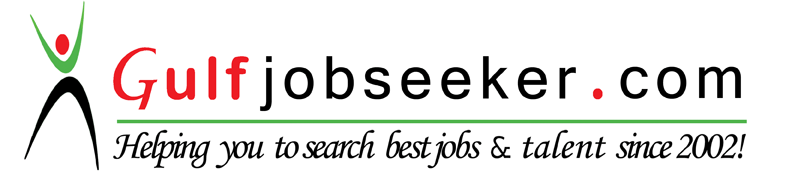 To get contact details of this candidate Purchase our CV Database Access on this link.http://www.gulfjobseeker.com/employer/services/buycvdatabase.php                          CourseUniversity/BoardYear of StudyMBA (Logistics &shipping)BHARATHIYAR UNIVERSITY2012-2014PGDM(Logistics & shipping)INDIAN INSTITUTE OF LOGISTICS 2012-2013BBM (Marketing)KANNUR UNIVERSITY2009-2012